VSTUPNÍ ČÁSTNázev moduluStavební výkresy - výkresy vodorovných konstrukcíKód modulu36-m-2/AB64Typ vzděláváníOdborné vzděláváníTyp moduluodborný teoretickýVyužitelnost vzdělávacího moduluKategorie dosaženého vzděláníE (dvouleté, EQF úroveň 2)H (EQF úroveň 3)Skupiny oborů36 - Stavebnictví, geodézie a kartografieKomplexní úlohaObory vzdělání - poznámky36-67-H/01 Zedník36-54-H/01 Kameník36-59-H/01 Podlahář36-67-H/02 Kamnář36-67-E/01 Zednické práce36-51-E/01 Dlaždičské práce36-59-E/01 Podlahářské práce36-67-E/02 Stavební práce36-44-L/51 Stavební provozDélka modulu (počet hodin)12Poznámka k délce moduluPlatnost modulu od30. 04. 2020Platnost modulu doVstupní předpokladyModul Technické zobrazování - pomůcky a technika rýsováníModul Technické zobrazování - názorné zobrazováníJÁDRO MODULUCharakteristika moduluŽáci získají vědomosti a dovednosti nezbytné ke čtení a kreslení výkresů vodorovných konstrukcí.Budou zobrazovat vodorovné stavební konstrukce pomocí pravoúhlého promítání a zhotovovat náčrty.Proběhne ukázka výkresů, nácvik čtení z výkresů v souvislosti orientace v dokumentaci.Očekávané výsledky učeníŽák:používá odbornou terminologiičte technickou dokumentaci pozemních staveb a orientuje se v nízobrazuje vodorovné konstrukce pomocí pravoúhlého promítánízakresluje stropy do půdorysu zobrazovaného podlažízobrazuje převislé konstrukcezobrazuje skladby vodorovných konstrukcí v řezechObsah vzdělávání (rozpis učiva)základní typy čar pro zakreslování stavebních konstrukcízásady kreslení vodorovných konstrukcí (stropní konstrukce, převislé konstrukce, střešní římsy)výkresy skladby podlahkreslení prostupů, dilatačních a pracovních sparUčební činnosti žáků a strategie výukyKreslení vodorovných stavebních konstrukcí je prezentováno postupem rýsování na tabuli, nebo promítáním elektronicky přes vizualizér výkresů, nebo výkresy uložené na médium (flash disk). Žáci si je překreslují pod dohledem učitele do sešitu Popisy, postupy a teorii doplní diktováním textu do sešitu. Po té žáci samostatně rýsují zadanou vodorovnou konstrukci. Učivo tak procvičují a osvojují. Výuka modulu kreslení vodorovných konstrukcí probíhá v návazností na znalosti z předmětů stavební materiály, technologie, přestavba budov a v závěru formou odborné diskuze. Žáci dbají na stav a údržbu rýsovacích pomůcek.Zařazení do učebního plánu, ročníkDoporučení k zařazení do UP pro 2. ročníky oborů vzdělání skupiny 36VÝSTUPNÍ ČÁSTZpůsob ověřování dosažených výsledkůHodnocení vychází ze školního klasifikačního řádu. Výsledky žáků se budou kontrolovat průběžně. Hodnoceny budou výkresy, na kterých žáci samostatně pracují a to slovním rozborem a následnou známkou. Kontrola žáků se specifickými poruchami učení musí být přizpůsobena jejich možnostem a schopnostemKritéria hodnoceníHodnocení:Výborně: vzorná úprava samostatnost i správnost řešeníChvalitebně: pěkná úprava a drobné nedostatky řešeníDobrý: správnost řešení, ale nevzhledná úprava, s dopomocí, více chyb řešeníDostatečný: nepěkná úprava neúplné řešení, chyby, rýsování s dopomocíNedostatečný: nečitelné, nevzhledné, podstatné chybyDoporučená literaturaNovotný, J.: Cvičení z pozemního stavitelství. Sobotáles. Praha, 2007Doseděl, A.: Z.; Čítanka výkresů ve stavebnictví. Sobotáles. Praha, 2007Drastík, F.: Technické kreslení I. pravidla tvorby výkresů ve strojírenství,Toman, J.: Technické kreslení podle ČSN a mezinárodních norem II. Pravidla tvorby výkresů ve stavebnictví. Praha, 2002PoznámkySVVVKObsahové upřesněníOV RVP - Odborné vzdělávání ve vztahu k RVPMateriál vznikl v rámci projektu Modernizace odborného vzdělávání (MOV), který byl spolufinancován z Evropských strukturálních a investičních fondů a jehož realizaci zajišťoval Národní pedagogický institut České republiky. Autorem materiálu a všech jeho částí, není-li uvedeno jinak, je Jana Štuknerová. Creative Commons CC BY SA 4.0 – Uveďte původ – Zachovejte licenci 4.0 Mezinárodní.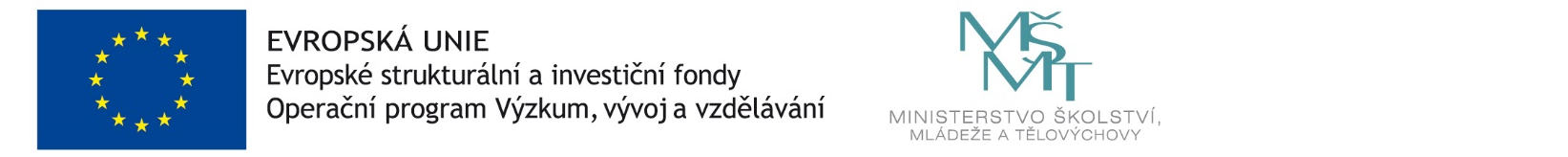 